HÍREINKA máriapócsi jubileum kapcsán főpásztoraink idén kötelezővé tettek a papság számára – „javulásuk” eszközeként – egy négy napos lelkigyakorlatot. Három turnusban, három korosztályra bontva vállalta a három püspök atya a lelkigyakorlatok vezetését. A legidősebb korosztály – amelynek jómagam a legfiatalabb tagja voltam – június 9-12. között lelkigyakorlatozott Keresztes Szilárd püspökkel. Életre szóló élményt, komoly lelki töltekezést jelentett a Máriapócson töltött néhány nap. Paptestvéreim nevében is köszönöm, ha imádságaikban gondoltak az elmélyülésre és megújulásra vágyó lelkipásztorokra!Kocsis Fülöp érsek-metropolita debreceni beiktatását követően a nyíregyházi püspöki székesegyházban június 13-án beiktatták Orosz Atanáz püspök atyát apostoli kormányzói hivatalába.Felnőtt katekézist legközelebb június 24-én este tartunk; ez lesz a tanévzáró összejövetelünk, amelyen Selma Lagerlöf: A gyertyaláng című novellája alapján beszéljük át keresztény életünk megújító örömét, értékének csodáját és továbbadásának felelősségét. Örömmel várunk mindenkit, olyanokat is, akik év közben nem tudtak eljutni ezekre a találkozásokra. Az írás elérhető a neten (http://www.szepi.hu/irodalom/kedvenc/kt_130.html); kérésre nyomtatott formában a parókián.E havi ünnepeink (e napok hétköznapra esnek, de vasárnapi szertartási renddel tartjuk őket): Június 24. szerda Keresztelő Szent János születése – Június 29. hétfő Szent Péter és Pál főapostolok. E napon a délelőtti Szent Liturgiában – halála évfordulója kapcsán – Vaszkun György első parókusunkért imádkozunk.Egyházmegyei GörögTűz Táborba hívjuk a felső tagozatos gyerekeket június 29 – július 3. között Hajdúdorogra. Részvételi díj 10.000 Ft. Jelentkezés a parókusnál: 06-30/415-50-92. Ugyanebben az időpontban parókiánkon zajlik óvodásoknak és kisiskolásoknak (4-11 éves korú gyerekeknek) a Logi Tábor. Jelentkezés Imréné Kati néninél (06-30/45-50-220).A tanév végi teendők sokasága és a parókus atya papi lelkigyakorlaton való részvétele miatt idén elmaradt a gyermeknapunk és a tanévzáró parókiai együttlétünk. Ennek pótlásaként idei egyházközségi kirándulásunkra hittanos gyermekeinket rendkívüli kedvezménnyel fogjuk meghívni.*	*	*	*	*Görögkatolikus Parókia, Nyíregyháza, Legyező u. 3. – Tel. 30/415-50-92Honlap: www.kertvarosigorogok.hu – E-mail: obbagyl@upcmail.huFelelős kiadó: Obbágy László parókusA KERTVÁROSI GÖRÖGKATOLIKUSEGYHÁZKÖZSÉG ÉRTESÍTŐJE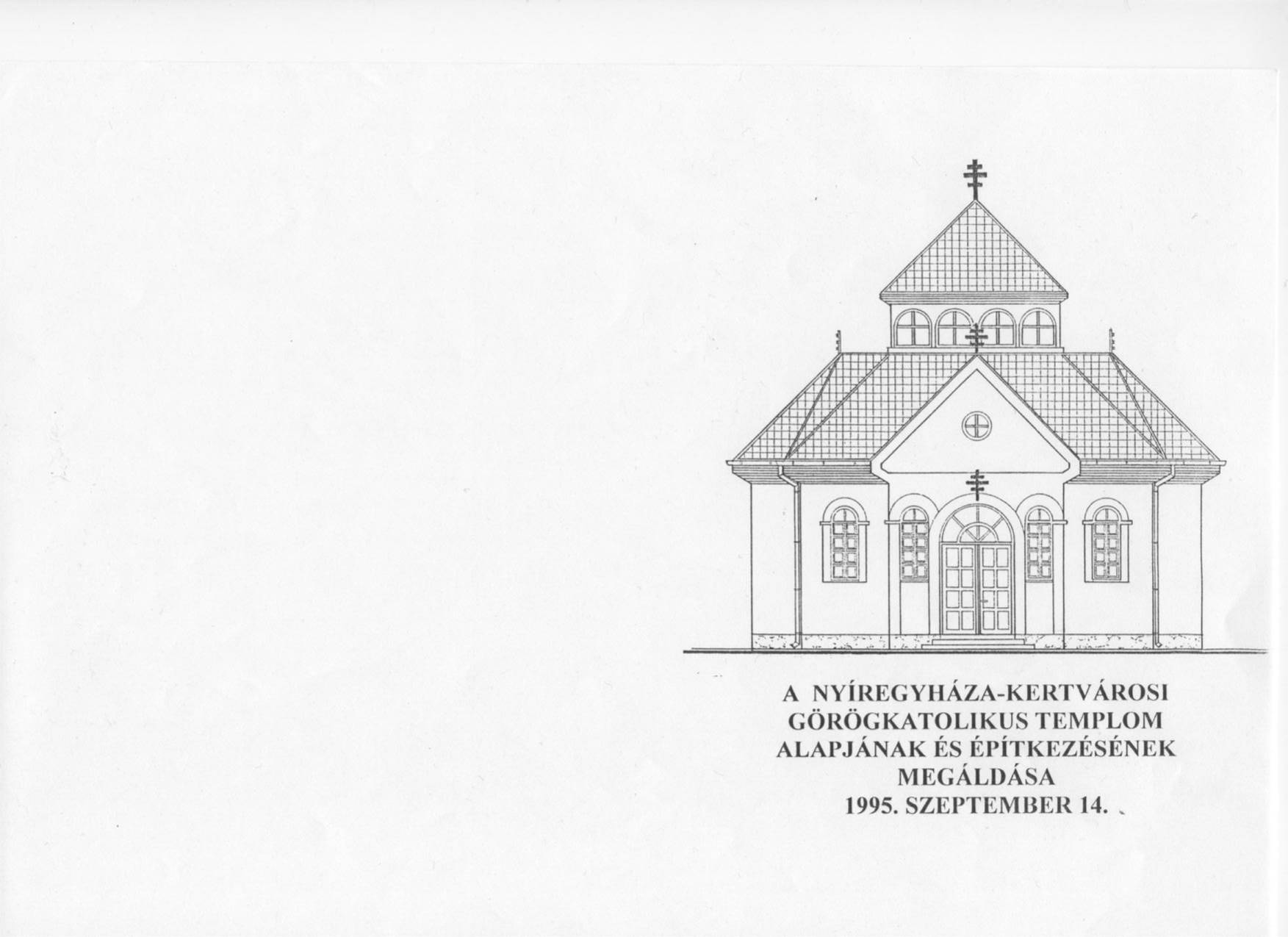 LEGYEZŐ2015. JÚNIUSSzent-Gály Kata: A kegyelemTe soha többé nem leszel nyugodt
s nem lesz tiéd a nyárspolgári béke,
mert beléd hullott az Isten vetése
és azt kitépni nem lehet,
– vagy nem mered,
mert érezed, hogy éned jobbik része.Azt megteheted, hogy soha nem kapálod,
hogy letaposod a kihajtó ágat,
hogy nem öntözöd,
hogy szinte gyűlölöd,
– de Harmat is van,
és néha, akaratlan meglep.És valahogyan elindul benned
egy gondolat, egy szó, egy jóbarát, egy semmi – –
s amit már kezdtél elfeledni
vagy letagadni: duzzad, újra él.
A gyökér, 
a mag 
beléd szövődik és szállá fakad
és vakmerő kalandra bátorít:
kilépni önmagadból, 
az átlagosból,
komolyan venni azt, amit hiszel.
Tulajdonképpen mért nem kezded el?Tulajdonképpen mért nem kezded el?Telenkó Miklós atya és Felesége levele, kéréseFőtisztelendő Atyák, Kedves Paptestvérek!A segítségeteket szeretnénk kérni!Az idén 25. éve, hogy a balesetem történt. Azóta folyamatosan mások segítségével éljük az életünket. Az Isten gondoskodó műve, hogy folyamatosan segítséget kaptunk. Az elmúlt 10 évben Vajdics Péter családtagként segített. Ő június 30-án elköltözik, mert nősülni fog.Ugyanakkor számomra és a családunk számára ott a szorongató kérdés, hogy ki jön helyette.   Régóta keresünk. Telefonálunk, szólunk barátoknak, ismerősöknek, de nem oldódott meg a helyzet. Már nem egy emberre van szükség.Több mint egy éve fekvőbeteg vagyok. Naponta 1-2 órára tudok felkelni. A 24 órás ellátáshoz három ember kell. Egy ideiglenes segítőt már találtunk. Szükségük lenne további két személyre, aki napi 8 órában itt van és mindenben segít.Nem jótékonysági cselekedetet várunk, hanem munkát ajánlunk. A részleteket személyesen megbeszéljük! Fizetés megegyezés szerint. Ha szükséges, bejelentett munkahelyként tud itt lenni, aki jelentkezik.Fontos a megbízhatóság és diszkréció, hiszen egy család mindennapjaiba kell beilleszkedni. A jó fizikai erő nem árt, de nem ez a legfontosabb.Sürgető, hogy megoldást találjunk.Szeretettel:Dr. Szabó Irén és Telenkó Miklós*	*	*	*	*	*Kedves Fiatal Barátom! Befejeződött a tanév. A munka után vár a pihenés. Ne feledd: a templom ajtaja nyáron is nyitva. A mi emberszerető Istenünk a vakációban is hív és vár. S hogy hogyan viselkedj a nyáron? Figyelj! Az egyik középkori herceg megkérdezte az édesapját, elmehet-e szórakozni. Apja így felelt: „Fiam, elmehetsz. De ott se feledd, hogy a király fia vagy!” Pihenj, játssz, szórakozz tehát – de ne feledd, hogy az Úr Jézus barátja, a jó Isten küldöttje vagy a vakációban is!Ha ügyes vagy, a rejtvényben egy fontos tanév végi figyelmeztetést találsz.Megfejtés: _________________________________________________________Nyolcadikos ballagóinknakEgy-két éves pap voltam, amikor eszembe jutott, hogy a közelgő hivatások vasárnapja előtt üzenni kellene valamit a papnövendékeknek: mire készüljenek, mit várnak tőlük az emberek. Megkérdeztem az egyházközség különböző közösségeit. Máig él bennem egy főiskolás fiatal válasza. A „Mit várok a paptól?” kérdésére az A/4-es lap közepére hatalmas betűkkel ezt írta: „HOGY LÁZÍTSON”. És a lap aljára apró, szép betűkkel a folytatást: „…az igazra, a jóra, a szépre.”Lehet, rosszul látom, de úgy érzékelem: egyre kevésbé jut eszünkbe az igazért, a jóért, a szépért lázadni. És nemcsak nekünk, az őszülő-kopaszodó nemzedéknek; a fiatalok egy része is túl korán „átigazol felnőttbe”, s igencsak hamar felejti, hogy lázítani, lázadni igenis kell. Nem anarchista módon, nem valami ellen, sokkal inkább valamire, valamiért.Kedves Barátom! Vállald fiatalos erővel a szíved szavát. Merj lázadni és lázítani, amikor azt látod, hogy az igaz helyett a hamis, a szép helyett a rút, a jó helyett a rossz az úr körülötted. „Teli vágyakkal zokogjon” a lelked és lázadjon az életed a valódi értékekért. Egy szál margaréta a szerelmes kezedben, egy divatos kacatra mondott „nem” a tisztán tartott ajkadon, egy ünnepet adó Bach az MP3 lejátszódban – lázadás és lázítás. Az Igazért, a Szépért, a Jóért – az Istenért.FEJTÖRŐ!KERTVÁROSI PARÓKUSOK és a Kertvárosban korábban vagy manapság szolgáló papok (a nyerő tizenegy…) nevét rejtettük el a rejtvényben.kettő nem lehet belőle egy csárdában + L + foghíjas zászló!tetőt cserepez + az ilyen gazda, az ilyen vadász bűncselekményt követ el + kősziklavisszafogottan nevető + a „hitetlen” apostolVegyjele: Fe + z + a tatárok elől hozzánk menekült nép + nyugat-magyarországi nagyváros + gya hét vezér egyike + földet forgat + félig sántít! + görög oszlopkisgyermekek fulladós betegsége + névelő + a régi Illés együttes vezetőjének keresztneve avagy Heltai Jenőnél néma!János, szlovákul + kicsinyítő képző + a differencia közepe!nem háborús + G + fordított névelőalföldi kisváros + értelem + a negyedik evangélistakötőszó + a fesztáv közepe! + a többes szám jele + szintén + tárgyrag + a kíváncsiság része!oroszországi folyó + b + fekvőhely + L + ütőlap a kártyában + paripaAVEIPNOIAOTÁJNATTMYLSMNJRAYA